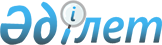 Об установлении квоты рабочих мест для инвалидов на 2019 годПостановление акимата Улытауского района Карагандинской области от 25 октября 2019 года № 31/1. Зарегистрировано Департаментом юстиции Карагандинской области 29 октября 2019 года № 5507
      В соответствии с Законом Республики Казахстан от 23 января 2001 года "О местном государственном управлении и самоуправлении в Республике Казахстан, Законом Республики Казахстан от 6 апреля 2016 года "О занятости населения", Законом Республики Казахстан от 13 апреля 2005 года "О социальной защите инвалидов в Республике Казахстан", приказом Министра здравоохранения и социального развития Республики Казахстан от 13 июня 2016 года № 498 "Об утверждении Правил квотирования рабочих мест для инвалидов" (зарегистрирован в Реестре государственной регистрации нормативных правовых актов за №14010), акимат Улытауского района ПОСТАНОВЛЯЕТ:
      1. Установить квоту рабочих мест для инвалидов в размере 2% для организаций независимо от организационно-правовой формы и формы собственности в процентном выражении от списочной численности рабочих мест, без учета рабочих мест на тяжелых работах, работах с вредными, опасными условиями труда согласно приложению к настоящему постановлению.
      2. Признать утратившим силу постановление акимата Улытауского района от 17 апреля 2017 года №13/02 "Об установлении квоты рабочих мест для инвалидов" (зарегистрировано в Реестре государственной регистрации нормативных правовых актов за № 4233, опубликовано в газете "Ұлытау өңірі" № 21 (6095) от 20 мая 2017 года, в Эталонном контрольном банке нормативных правовых актов Республики Казахстан в электронном виде 10 мая 2017 года).
      3. Контроль за исполнением настоящего постановления возложить на курирующего заместителя акима района.
      4. Настоящее постановление вводится в действие по истечении десяти календарных дней после дня первого официального опубликования. Перечень организаций, для которых устанавливается квота рабочих мест для инвалидов
					© 2012. РГП на ПХВ «Институт законодательства и правовой информации Республики Казахстан» Министерства юстиции Республики Казахстан
				
      Аким района

Б. Әбдіғалиұлы
Приложение
к постановлению акимата
Улытауского района
от " " 2019 года
№
№
Наименование организации
Списочная численность работников
Размер квоты (%) от списочной численности работников 
Количество рабочих мест для инвалидов
1
Коммунальное государственное казенное предприятие Детский сад "Айголек" отдела образования Улытауского района акимата Улытауского района
50
2
1